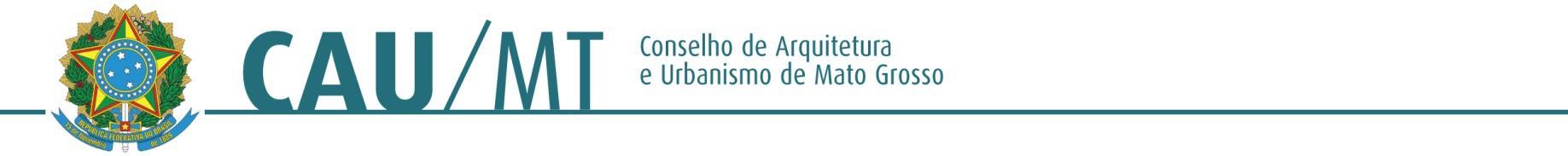 Comissão de Planejamento, Administração e Finanças do CAU/MT – 2016PROTOCOLO: 348492/2016INTERESSADO:PLENÁRIO DO CAU/MTASSUNTO: PROPOSTA DE MELHORIAS AOS COLABORADORES DO CAU/MT-SOLICITAÇÃO DE VALE CULTURA; ANUÊNIO; RECESSO NATALINO; LICENÇA NÃO REMUNERADA; AUSÊNCIA DIA DO ANIVERSÁRIO EOUTRAS LICENÇAS.DELIBERAÇÃO Nº 17/2016 – CAF-CAU/MTA Comissão de Planejamento, Administração e Finanças do CAU/MT– (CAF-CAU/MT), reunido ordinariamente em Cuiabá-MT, na sede do CAU/MT, no dia 15demarçode 2016, no uso das competências que lhe conferem o Art. 42 do Regimento Interno do CAU/MT, após análise do assunto em epígrafe;Em análise às propostas dos colaboradores listadas abaixo:1-Benefício ao vale cultura;2-Plano de Cargos, Carreiras e Remuneração;3-Recesso Natalino (final de ano);4-Licença não Remunerada;5-Ausência no Dia de Aniversário;6-Licenças Maternidade; Paternidade; Gala; Falecimento.A Comissão deliberou:1– No item 3, pelo revezamento natalino (final de ano) dos funcionários;2– Pela solicitação de orçamento do item 2;3– Pela não aprovação dos itens 1, 4, 5 e 64– Encaminhamentopara conhecimento dos funcionários.Cuiabá - MT, 15 de março de 2016.ALTAIR MEDERIOS___________________________________________________Coordenador da CAF – CAU/MTJOSÉ DA COSTA MARQUES____________________________________________Coordenador Adjunto CARLOS ALBERTO OSEKO JUNIOR____________________________________Conselheiro TitularELIANE DE CAMPOS GOMES__________________________________________Conselheira Titular